HiOffice accommodationWe will shortly be sending out a questionnaire asking for your views about returning to the office.  Please complete the survey as soon as possible and by 30 July at the latest so we can assess our requirements for office space over the next few months.Attached is a document explaining what you can expect if you do come to the office – please read this before you complete the questionnaire.Office Phone requirementsWe have switched over to a new provider and we will now work through your input regarding how you want to be set up – it may take a couple of weeks to work through everyone.What have you been doing in lockdown?Marketing are looking to share some stories of ‘for others’ things you have done during COVID e.g. Vince’s 3D printing shield clips, Rosie & family have been making face masks, and some have been doing shopping for those shielding etc. If you have an activity that you would like to share, please email Alex by 31st July.  Competition timeWe are mobile again with this outdoor edition of “Spot the Adrian”.  Make your mark for the chance to win the big cash prize.  Answers by 10am on Monday please.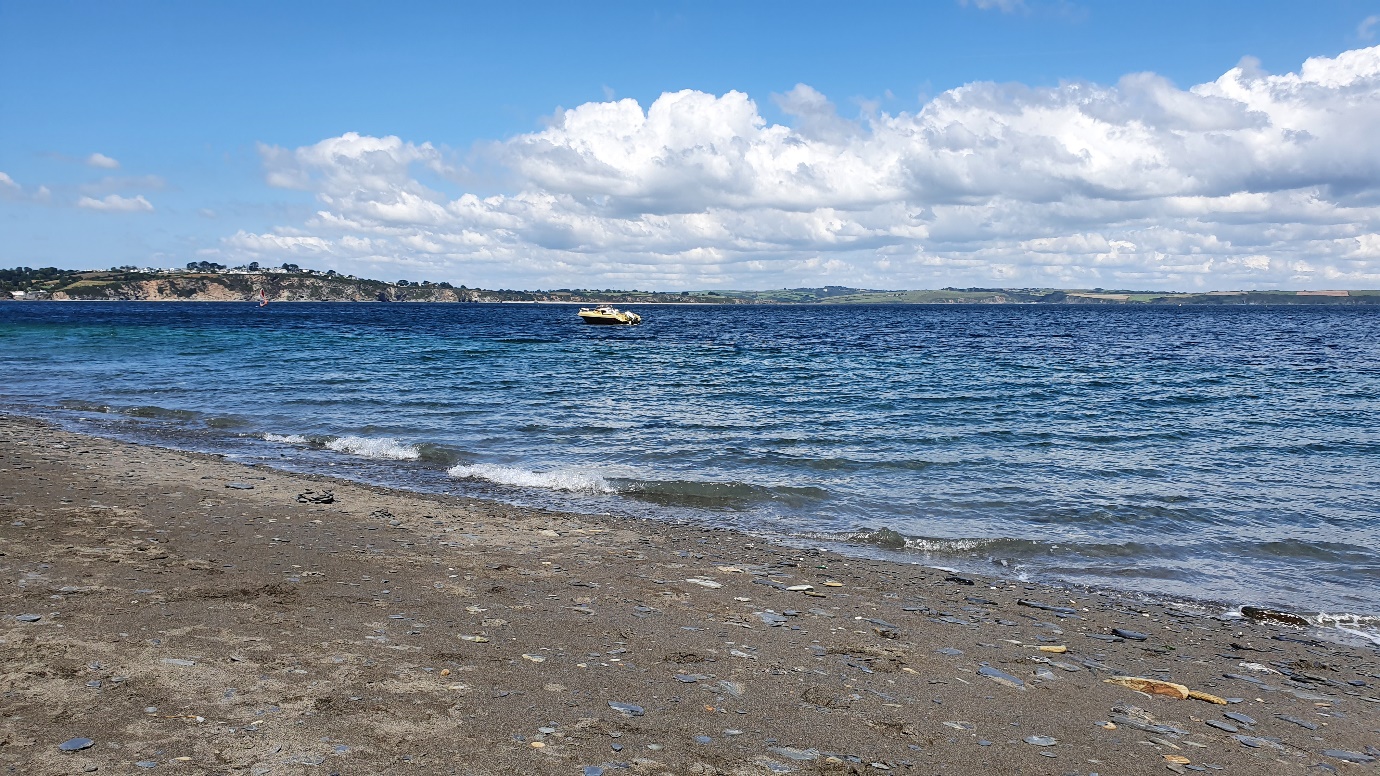 Have a good weekend.BC ContactsAlex Hughes         07748 857114Karen Genuardi    07801 523186Ian Gill                   07782 248216Vince Bixby           07725 900367Claire Pitman        07956 862824Craig Turner          07946 629052Adrian Bennett      07817 894781Alok Suthar           07877 350839Ian Gill
Partner, Patent & Trade Mark Attorney Ian Gill
Partner, Patent & Trade Mark Attorney M: 07782248216
E:  isg@aathornton.com 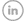 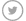 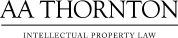 AA Thornton  15 Old Bailey, London, EC4M 7EF  
T: +44 (0) 20 7405 4044    F: +44 (0) 20 7405 3850    W:  aathornton.comAA Thornton  15 Old Bailey, London, EC4M 7EF  
T: +44 (0) 20 7405 4044    F: +44 (0) 20 7405 3850    W:  aathornton.comAA Thornton  15 Old Bailey, London, EC4M 7EF  
T: +44 (0) 20 7405 4044    F: +44 (0) 20 7405 3850    W:  aathornton.comPlease note the change in our address to 15 Old Bailey, EC4M 7EF. COVID-19 - At AA Thornton we are able to continue to provide an uninterrupted, high-quality service to our clients. Please click here for our latest update.Please note the change in our address to 15 Old Bailey, EC4M 7EF. COVID-19 - At AA Thornton we are able to continue to provide an uninterrupted, high-quality service to our clients. Please click here for our latest update.Please note the change in our address to 15 Old Bailey, EC4M 7EF. COVID-19 - At AA Thornton we are able to continue to provide an uninterrupted, high-quality service to our clients. Please click here for our latest update.